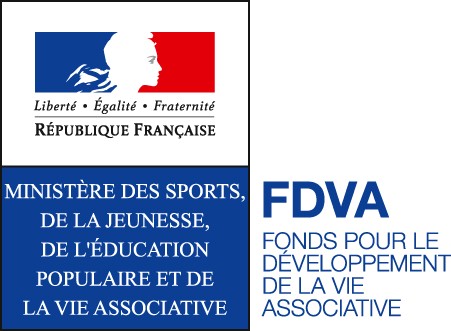 ÉVALUATION D’UNE ACTION DE FORMATIONFINANCEE AU TITRE DE 2020 en region PACALes bilans des actions réalisées et non réalisées doivent être adressés immédiatement par l’association au service instructeur, dans les 3 mois suivant la réalisation de l’action et, au plus tard avant une nouvelle demande.ATTENTION : Les actions retenues sont celles qui font l’objet d’un financement. Les montants attribués pour chacune d’elles doivent être respectés ; ils ne peuvent faire l’objet de modifications de votre part. Ainsi une subvention attribuée à une action ne peut être reportée sur une action de formation refusée.Nom de l'association :                                                                   Sigle :N° SIRET :                                                                                    N° dossier FDVA :Adresse : Téléphone :Code répertoire national des associations (le cas échéant) :………………………Public concernéNombre de personnes prévues initialement :Nombre de personnes ayant réellement suivi la formation …/..Déroulement de l’action de formationLe programme proposé initialement a-t-il subi des modifications ?Si oui, lesquelles et pour quelle(s) raison(s) ?Les objectifs présentés dans la demande ont-ils été atteints ?Sinon pour quelles raisons ?Quels obstacles ont été rencontrés ?   Le stage était-il adapté aux besoins des stagiaires ?Organisme ayant assuré la formation (ou organismes si la formation a été réalisée dans différents lieux) :Nom :Adresse :Téléphone :Encadrement de l’action de formation (précisions à apporter pour chaque lieu de formation dispensée)Nom du formateur responsable :Qualification / compétence :Fonction au sein de l’association :Merci d’indiquer le nombre d’heures de travail consacrées à cette action (préparation, action, bilan) Y-a-t-il eu d’autre (s) formateur (s), extérieurs à votre structure?Préciser s’ils intervenaient en tant que prestataires de service, de salariés ou de bénévoles.Bilan de l’action de formation : du point de vue du ou des formateur (s) :du point de vue des stagiaires : (note de 1 à 4 correspondant à : très insuffisant, passable, bien, excellent)  0 pour sans réponse.Titre de l'action de formationDates précises de réalisationLieu (x) de réalisationNombre de jours de formation dispensés :(ou nbre d’h)- 25 ans- 25 ansAutresAutreshommesfemmeshommesfemmesBénévoles ayant des responsabilités administrativesBénévoles responsables d’activités SalariésAutres  (volontaires)TOTAL Niveau de satisfaction relatif à :01234Conditions matérielles  (salle, outils pédagogiques, supports)Conditions pédagogiques  (contenu du programme, méthodes pédagogiques) 